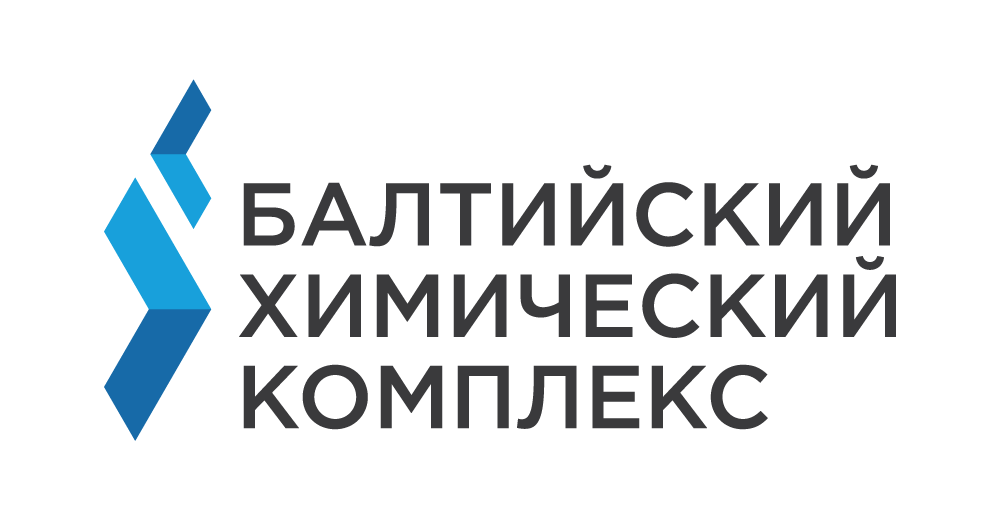 ООО «Балтийский Химический Комплекс» (Заказчик) информирует о намерении в будущем объявить и провести закупку на право заключения договора страхования имущества в соответствии с Перечнем имущества (Приложение № 1 к настоящему анонсу).Требование к участнику процедуры закупки: - наличие лицензий на осуществляемые виды деятельности, лицензирование которых предусмотрено законодательством Российской Федерации. Анонсирование закупки осуществляется в целях повышения информированности рынка о предстоящей процедуре закупки, обеспечения гласности и прозрачности проводимой закупки, развития добросовестной конкуренции.Настоящий анонс носит исключительно информационный характер, 
не является официальным документом, объявляющим о начале процедуры закупки (извещением либо документацией о закупке) и не накладывает 
на Заказчика (Организатора закупки) никаких обязательств, в том числе обязательств по проведению анонсированной закупки.Дополнительная информация в рамках проводимого анонса может быть предоставлена по запросу.Заказчик предлагает любому участнику, заинтересованному 
в предстоящей процедуре закупки, направить в срок до 10 ноября 2020 года 
по адресу электронной почты: zakupki@baltchemc.ru следующую информацию:Письмо с выражением заинтересованности (Приложение № 2 
к настоящему анонсу). В письме также необходимо указать контактные лица, их телефон, факс и e-mail, по которым будет направлена информация 
о размещении извещения и документации о закупке после ее официального объявления и/или направлено адресное приглашение к участию 
в закупке;Любые предложения по предмету исследования, которые, с точки зрения участника, могут повысить качество предстоящей закупки, 
в том числе вопросы и предложения по формулировкам требований 
к будущему участнику закупки, закупаемым услугам, проекту договора, иным требованиям и условиям. Заказчик особенно заинтересован 
в получении инновационных решений.Приложение № 1к анонсуПЕРЕЧЕНЬ ИМУЩЕСТВАПриложение № 2к анонсу[юридическое лицо оформляет ответ на бланке (при наличии)]ФОРМА ОТВЕТА НА АНОНС ПРЕДСТОЯЩЕЙ ЗАКУПКИ______________________ [указать полное наименование юридического лица с указанием организационно-правовой формы или Ф.И.О. (для физического лица)]_____________________ [указать место регистрации (для юридического лица) либо адрес регистрации (для физического лица)]_____________________ [указать ИНН, ОГРН (для юридического лица)]____________________ [указать контактные данные: номер телефона, адрес электронной почты]В ответ на Анонс предстоящей закупки по предмету: _____________________сообщает о своей заинтересованности в анонсируемой закупке по состоянию на [указывается дата, на которую действительно его предложение] и сообщает свои предложения: _____________[указываются предложения поставщика в ответ на Анонс предстоящей закупки (при наличии)]Подавая настоящее предложение в ответ на Анонс предстоящей закупки, мы соглашаемся с тем, что оно не является заявкой на участие в закупке и не дает в дальнейшем никаких преимуществ при проведении закупки в дальнейшем, не является офертой, не влечет для сторон обязанности по подписанию каких-либо договоров, соглашений.Приложения: [указываются приложения к ответу на Анонс предстоящей закупки]___________________________________________ [указывается должность лица, подписавшего письмо]________________________________ [подпись]_________________________________ [указывается расшифровка подписи]№ Наименование и основные характеристики объектаГод производстваМесто нахожденияЗапрет или ограничение на распоряжение1Система видеоконференц-связи Room Plus w/Codec Plus,Quad Cam and Touch 10 в составе:
1) Система видеоконференц-связи Room Plus w/Codec Plus,Quad Cam and Touch 10 for non-crypto;
2) Кабель питания Power Cord for Europe 2m 10A;
3) Монтажный комплект Wall Mount Kit for Codec Plus;
4) Миксофон Cisco Table Microphone with Jack plug;
5) Кабель Extension cable for the table microphone;6) Сертификат на услугу по технической поддержке SOLN SUPP 8X5XNBD Cisco Table Microphone with Jack plug;7) Сертификат на услугу по технической поддержке SOLN SUPP 8X5XNBD Room Plus w/Coodec Plus, Quad Cam and Tou.2020г. Москва, ул. Верейская, д. 29, стр. 134, 7 эт.нет2Система видеоконференц-связи Cisko CS-KIT-K7 Room with Touch 102020г. Санкт-Петербург, Московский проспект, д. 60/129нет3Структурированная кабельная сеть (неотделимые улучшения)2020г. Санкт-Петербург, Московский проспект, д. 60/129нет